                                                                                                                                                                                                        О Т К Р Ы Т О Е    А К Ц И О Н Е Р Н О Е     О Б Щ Е С Т В О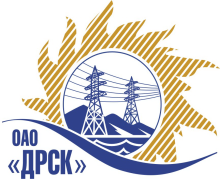 		Протокол выбора победителягород  Благовещенск, ул. Шевченко, 28ПРЕДМЕТ ЗАКУПКИ:Закрытый запрос цен на право заключения Договора на поставку: Закупка № 31 лот 2  «Трансформаторы силовые ТМГ» для филиала ОАО «ДРСК» «Амурские ЭС».Закупка проводится согласно ГКПЗ 2014г. раздела  1.2 «Материалы для энергоремонта» на основании указания ОАО «ДРСК» от  21.03.2014 г. № 67.Плановая стоимость закупки: 4 025 500,00 руб.ПРИСУТСТВОВАЛИ:	На заседании присутствовало 8 членов Закупочной комиссии 2 уровня. ВОПРОСЫ, ВЫНОСИМЫЕ НА РАССМОТРЕНИЕ ЗАКУПОЧНОЙ КОМИССИИ: 1. О признании предложений соответствующими условиям закупки2. О признании предложений несоответствующими условиям закупки3. О ранжировке предложений Участников закупки. 4. Выбор победителяРАССМАТРИВАЕМЫЕ ДОКУМЕНТЫ:Протокол вскрытия конвертов от 04.03.2014г. № 244-МР-В.Индивидуальное заключение Машкиной О.П.Индивидуальное заключение Бичевина А.В.Индивидуальное заключение Лаптева И.А.ВОПРОС 1 «О признании предложений соответствующими условиям закупки»ОТМЕТИЛИ:Предложения ЗАО "ДЭТК" (Россия, г.Хабаровск, ул.Ангарская, 7, оф. 29), ООО "ЭТК Энерготранс" (680054, г. Хабаровск, ул. Трехгорная 8), ООО "ЭНЕТРА Текнолоджиз" (630005, Новосибирская обл., г. Новосибирск, ул. Ипподромская, д. 19), ЗАО "ГК "Электрощит"-ТМ Самара" (Россия, 443048, Самара, п. Красная Глинка, корпус заводоуправления ОАО "Электрощит"), ООО "МИТЭК" (Россия, 197374, г. Санкт-Петербург, ул. Мебельная, д.12, корп.1) признаются удовлетворяющим по существу условиям закупки. Предлагается принять данные предложения соответствующими условиям закупки.ВОПРОС 2 «О признании предложений несоответствующими условиям закупки»ОТМЕТИЛИ:ЗАО "ЭТК "БирЗСТ" (679017, Россия, Еврейская автономная область, г. Биробиджан, ул. Трансформаторная, д. 1) не предоставил документы, подтверждающие последнюю ставку, сделанную  на ЭТП 2 900 000,00 руб. без НДС.ООО "Трансформер Центр" (115093, Россия, г. Москва, 1-й Щипковский пер., д. 20). В процедуре закупки № 38123 от 25.11.13 г. на право заключения рамочного соглашения участником было  предложено ТМГ производства ЗАО «ПГ «Трансформер» г. ПодольскВ данном запросе цен участник предложил ТМГ производства ЗАО «ЭТК БирЗСТ» г. Биробиджан, что не соответствует п.3.3. ТЗ на поставку трансформаторов силовых, где указано «Оборудование должно соответствовать заявке, предоставленной на участие в конкурсе № 38123 от 25.11.13 г. на право заключения рамочного соглашения». Цена предложения: 3 940 753,00 руб. (цена без НДС)ООО "Энерго-Плюс" (143000, МО, г.Одинцово, ул. Западная, д.13)В процедуре закупки № 38123 от 25.11.13 г. на право заключения рамочного соглашения участником было  предложено ТМГ производства ЗАО «ГК  «Электрощит» -ТМ Самара»  г. Самара. В данном запросе цен участник предложил ТМГ производства ЗАО «ЭТК БирЗСТ» г. Биробиджан, что не соответствует п.3.3. ТЗ на поставку трансформаторов силовых, где указано «Оборудование должно соответствовать заявке, предоставленной на участие в конкурсе № 38123 от 25.11.13 г. на право заключения рамочного соглашения». Цена предложения: 3 983 123,00 руб. (цена без НДС).Предлагается отклонить  данные предложения, как несоответствующие условиям закупки.ВОПРОС 3  «О ранжировке предложений Участников закупки»ОТМЕТИЛИ:В соответствии с требованиями и условиями, предусмотренными извещением о закупке и Закупочной документацией, предлагается ранжировать предложения следующим образом: ВОПРОС 4  «Выбор победителя»ОТМЕТИЛИНа основании вышеприведенной ранжировки предложений предлагается признать Победителем Участника, занявшего первое место, а именно: 	ЗАО "ДЭТК" (Россия, г.Хабаровск, ул.Ангарская, 7,оф. 29)–  предложение на поставку продукции: Лот № 2  - «Трансформаторы силовые ТМГ» для филиала ОАО «ДРСК» «Амурские ЭС» на общую сумму - 2 920 000,00 руб. (цена без НДС). (3 445 600,00 рублей с учетом НДС). Срок поставки:  п.11,3,4,5,6 до 30.05.2014г. и п.2,7,8,9,10,11,12 до 30.06.2014г. Условия оплаты: 100% в течение 30 календарных дней с момента поставки. Гарантийный срок: 60 месяцев  с момента ввода в эксплуатацию, при условии хранения не более 6 месяцев. Предложение действительно до 30 июля 2014 г.	РЕШИЛИ:Предложения: ЗАО "ДЭТК" (Россия, г.Хабаровск, ул.Ангарская, 7, оф. 29), ООО "ЭТК Энерготранс" (680054, г. Хабаровск, ул. Трехгорная 8), ООО "ЭНЕТРА Текнолоджиз" (630005, Новосибирская обл., г. Новосибирск, ул. Ипподромская, д. 19), ЗАО "ГК "Электрощит"-ТМ Самара" (Россия, 443048, Самара, п. Красная Глинка, корпус заводоуправления ОАО "Электрощит"), ООО "МИТЭК" (Россия, 197374, г. Санкт-Петербург, ул. Мебельная, д.12, корп.1) признать соответствующими условиям закупки.Предложения:  ЗАО "ЭТК "БирЗСТ" (679017, Россия, Еврейская автономная область, г. Биробиджан, ул. Трансформаторная, д. 1) ООО "Трансформер Центр" (115093, Россия, г. Москва, 1-й Щипковский пер., д. 20), ООО "Энерго-Плюс" (143000, МО, г.Одинцово, ул. Западная, д.13) отклонить от дальнейшего рассмотрения.Утвердить ранжировку предложений.1 место: ЗАО "ДЭТК»;2 место: ООО "ЭТК Энерготранс";3 место: ООО "ЭНЕТРА»;4 место: ЗАО "ГК "Электрощит"-ТМ Самара"; 5 место: ООО "МИТЭК". Признать Победителем закрытого запроса цен:ЗАО "ДЭТК" (Россия, г.Хабаровск, ул.Ангарская, 7,оф. 29) –  предложение на поставку продукции: Лот № 2  - «Трансформаторы силовые ТМГ» для филиала ОАО «ДРСК» «Амурские ЭС» на общую сумму - 2 920 000,00 руб. (цена без НДС). (3 445 600,00 рублей с учетом НДС). Срок поставки:  п.11,3,4,5,6 до 30.05.2014г. и п.2,7,8,9,10,11,12 до 30.06.2014г. Условия оплаты: 100% в течение 30 календарных дней с момента поставки. Гарантийный срок: 60 месяцев  с момента ввода в эксплуатацию, при условии хранения не более 6 месяцев. Предложение действительно до 30 июля 2014 г.	ДАЛЬНЕВОСТОЧНАЯ РАСПРЕДЕЛИТЕЛЬНАЯ СЕТЕВАЯ КОМПАНИЯУл.Шевченко, 28,   г.Благовещенск,  675000,     РоссияТел: (4162) 397-359; Тел/факс (4162) 397-200, 397-436Телетайп    154147 «МАРС»;         E-mail: doc@drsk.ruОКПО 78900638,    ОГРН  1052800111308,   ИНН/КПП  2801108200/280150001№       244/МР-ВП             «  17   » апреля 2014 годаМесто в ранжировкеНаименование и адрес участникаЦена и иные существенные условия1 местоЗАО "ДЭТК" (Россия, г.Хабаровск, ул.Ангарская, 7,оф. 29)Цена: 2 920 000,00 руб. (цена без НДС).(3 445 600,00 рублей с учетом НДС)Срок поставки:  п.11,3,4,5,6 до 30.05.2014г..п.2,7,8,9,10,11,12 до 30.06.2014г.Условия оплаты: 100% в течение 30 календарных дней с момента поставки.Гарантийный срок: 60 месяцев  с момента ввода в эксплуатацию, при условии хранения не более 6 месяцев.Предложение действительно до 30 июля 2014 г.2 местоООО "ЭТК Энерготранс" (680054, г. Хабаровск, ул. Трехгорная 8)Цена: 3 242 000,00 руб. (цена без НДС)(3 825 560,00 рублей с учетом НДС)Срок поставки:  май-июнь 2014г.Условия оплаты: до 30.06.2014г. (при поставке до 30.05.2014г. и до 30.07.2014г. (при поставке до 30.06.2014г.)Гарантийный срок: 5 лет с даты ввода в эксплуатацию, но не более 5,5 лет с даты поставки.Предложение действительно до 05.07.2014 г.3 местоООО "ЭНЕТРА Текнолоджиз" (630005, Новосибирская обл., г. Новосибирск, ул. Ипподромская, д. 19)Цена: 3 262 711,86 руб. (цена без НДС)(3 850 000,00 рублей с учетом НДС)Срок поставки:  май- июль 2014г. Условия оплаты: до 30.06.2014г. (при поставке до 30.05.2014г.  и до 30.07.2014г. (при поставке до 30.06.2014г.). Гарантийный срок: 5 лет.Предложение действительно до 8 июля 2014 г.4 местоЗАО "ГК "Электрощит"-ТМ Самара" (Россия, 443048, Самара, п. Красная Глинка, корпус заводоуправления ОАО "Электрощит")Цена: 3 390 664,00 руб. (цена без НДС)(4 000 983,52 рублей с учетом НДС)Срок поставки:  90 календарных дней  с момента заключения договора. Условия оплаты: 60 календарных  дней с момента поставки. Гарантийный срок: 5 лет.Предложение действительно до 30 июля 2014 г.5 местоООО "МИТЭК" (Россия, 197374, г. Санкт-Петербург, ул. Мебельная, д.12, корп.1)Цена: 3 525 843,00 руб. (цена без НДС)(4 160 494,74 рублей с учетом НДС)Срок поставки:  до 30.06.2014г. Условия оплаты: 30 июля 2014г. Гарантийный срок5 лет с даты выпуска заводом -изготовителем.Предложение действительно до 04 июля 2014 г.Ответственный секретарь Закупочной комиссии: Моторина О.А. «___»______2014 г._____________________________Технический секретарь Закупочной комиссии: Терёшкина Г.М.  «___»______2014 г._____________________________